Setting up TMS 65 VM on Mac OS:Software Requirement: VMWare Fusion Version 6.0.6Copy your VM machine file (.ova or .ovf file) on Mac machine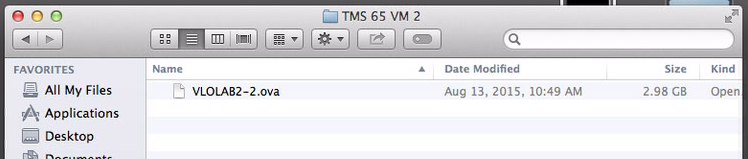 Download VMWare OVF Tool on Mac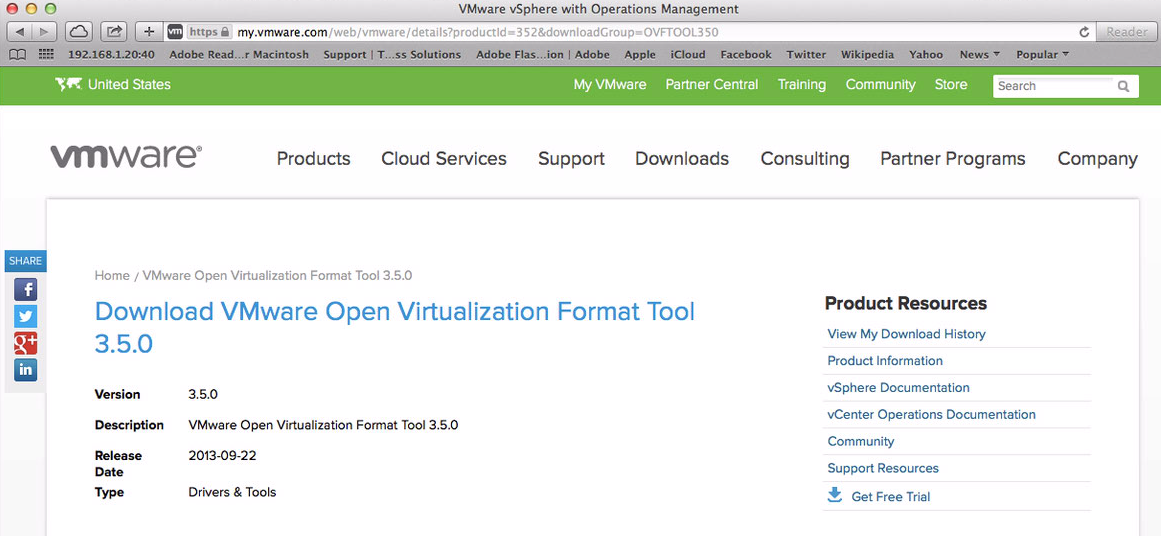 Look for Mac OSX version below to download the setup file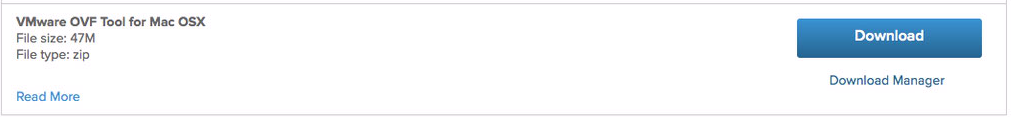 Once download is finished, open up the appropriate “.dmg” file from Downloads folder from bottom Mac tray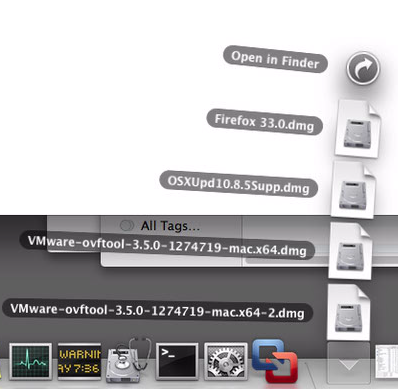 Double click on the package file shown in screenshot below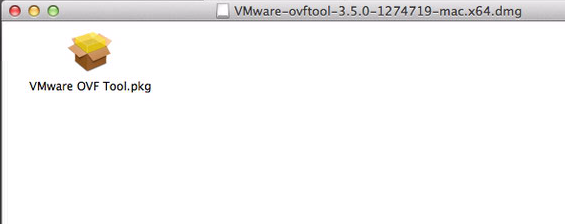 OVF Tool installation processClick continue 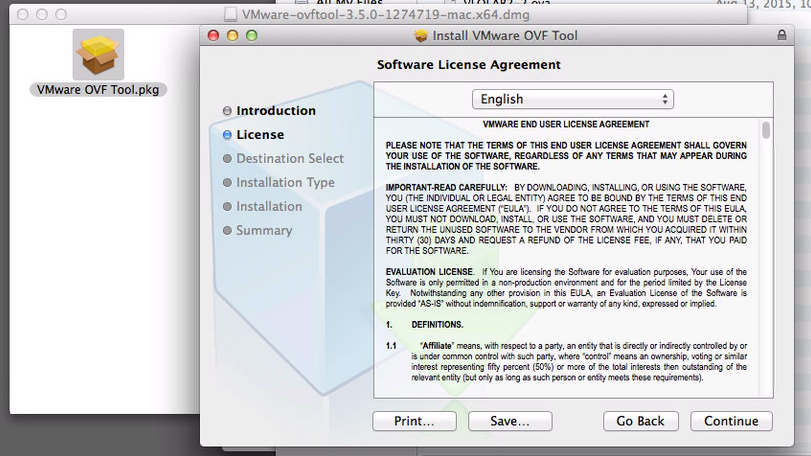 Click Agree to agree the license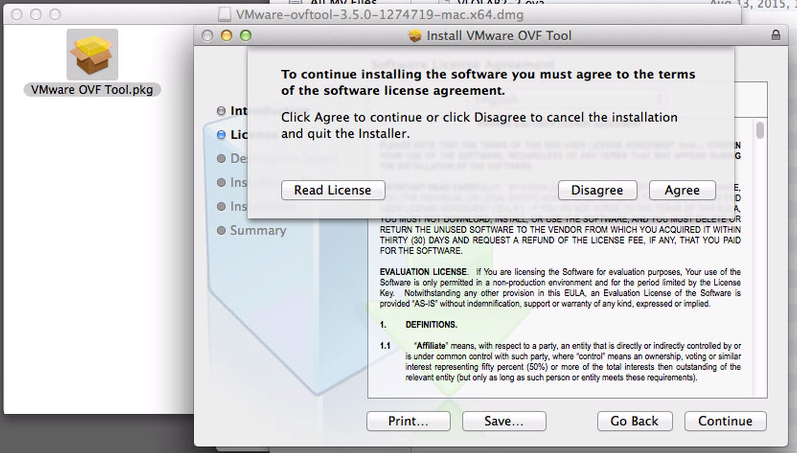 Click Install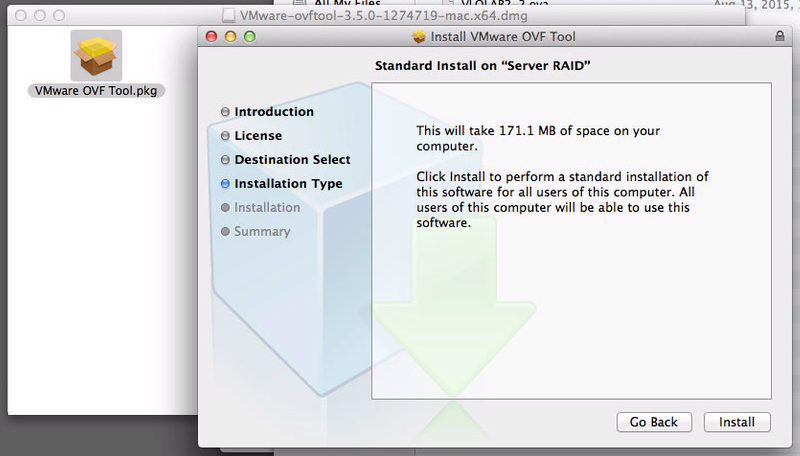 Enter your Mac machine’s username and password and click on Install Software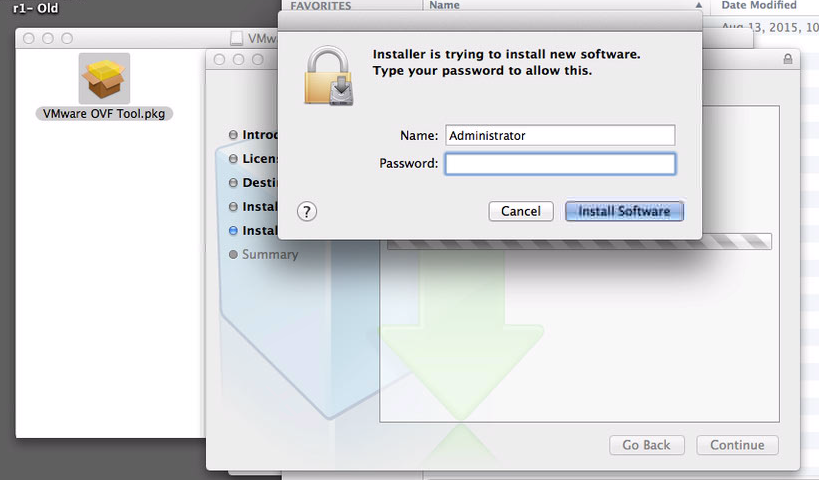 It will display screen as shown below on successful installation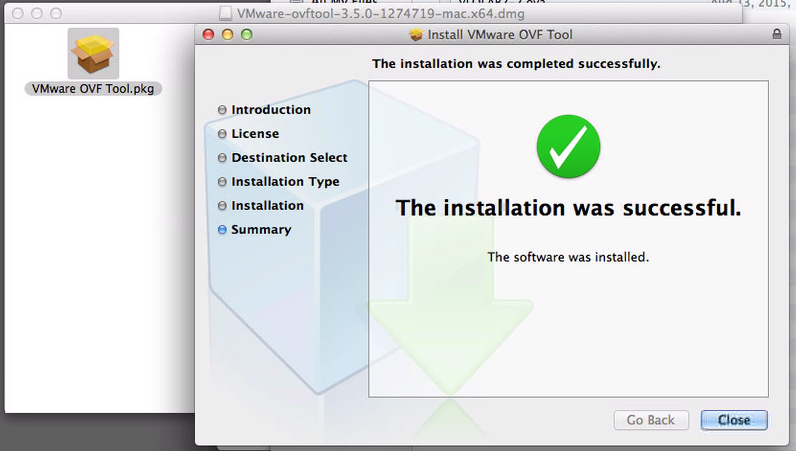 Converting .ova file to .ovf fileGet the full directory path of .ova file on Mac (Right click  Get Info  Copy the “Where” file path)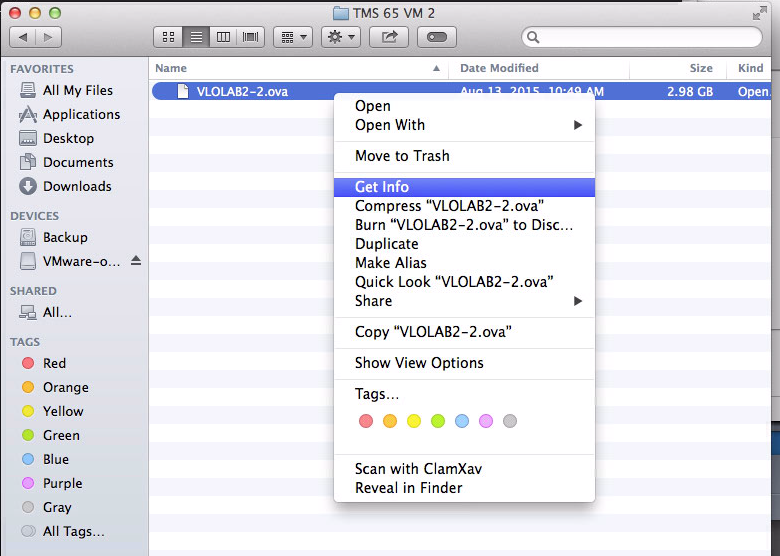 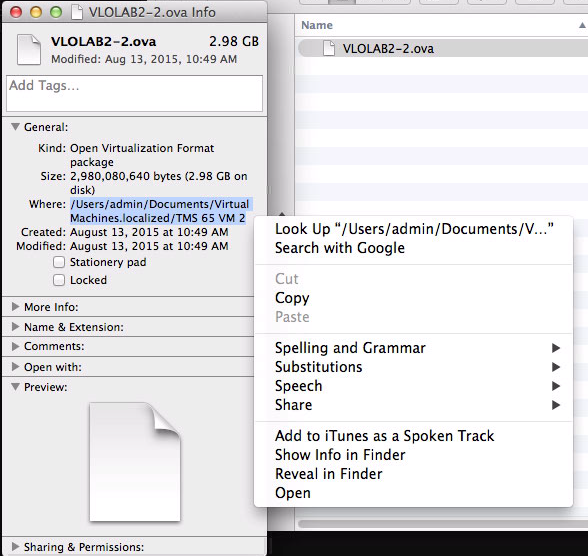 Open up Terminal console from Utilities screen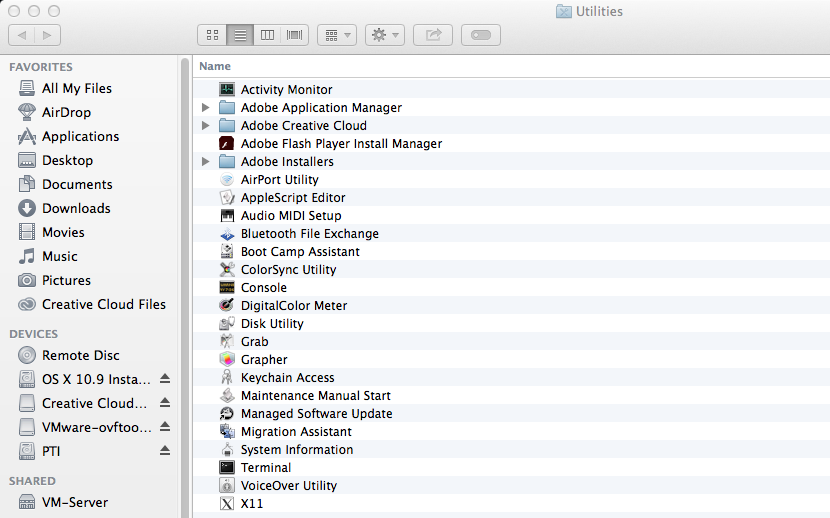 Type in following command and hit enter to convert .ova file to .ovf extension“/Applications/VMware OVF Tool/ovftool” “<.ova file directory path>” “<directory path to save .ovf file>”Command will look like below:"/Applications/VMware OVF Tool/ovftool" "/Users/nupadhyay/Documents/Valero TMS65 VMs/VLOLAB2-1.ova" "/Users/nupadhyay/Documents/Valero TMS65 VMs/VLOLAB2-1-con.ovf"Type in command and hit enter, it will start the conversion process of .ova to .ovf as shown below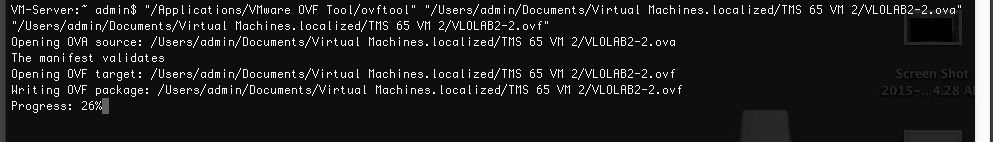 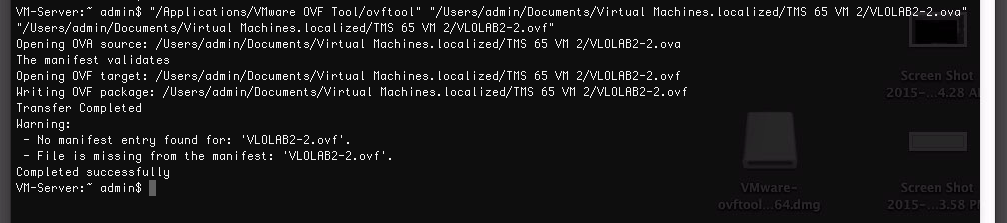 Create VM machine  by importing .ovf fileStart VMWare Fusion software on Mac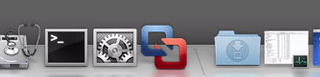 Open Virtual Machine Library from Window menu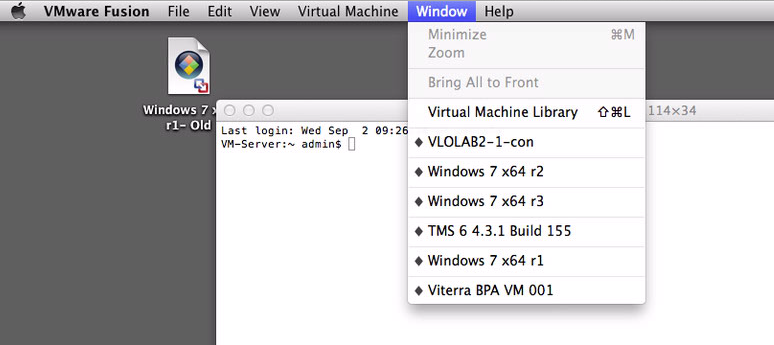 Click on “+” sign on top left corner and then click on “New” option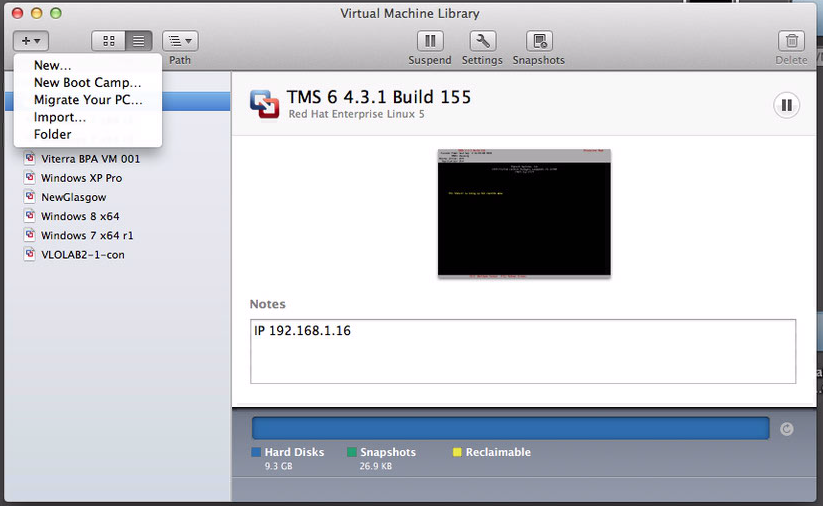 Click on “More options…” button located on bottom right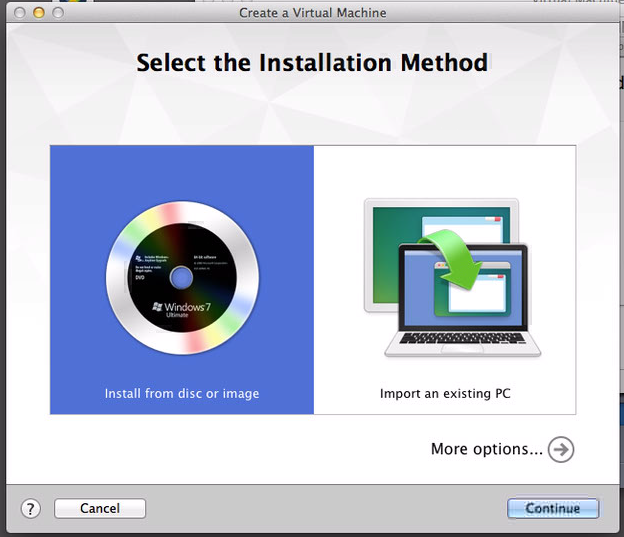 Select “Import an existing virtual machine” option and click on Continue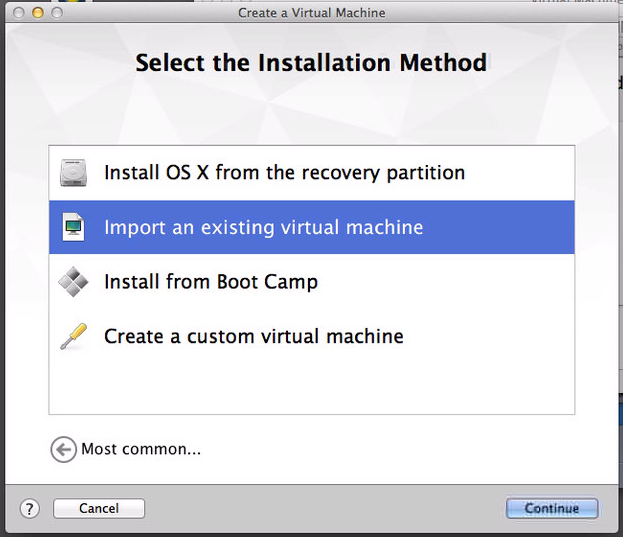 Click “Choose File” button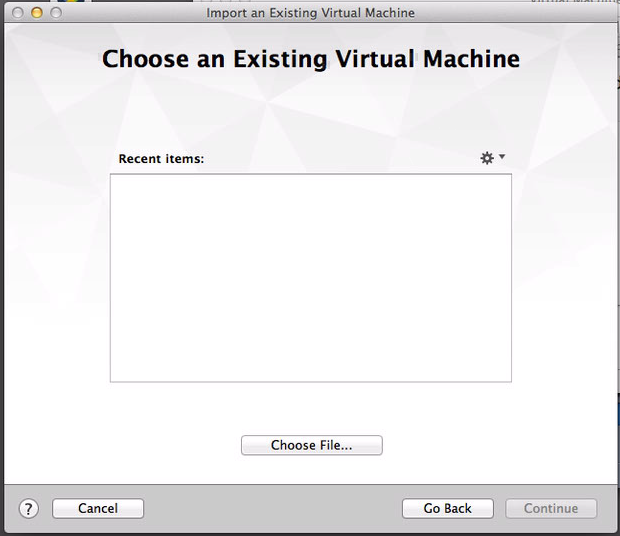 Select .ovf file we converted in step – 5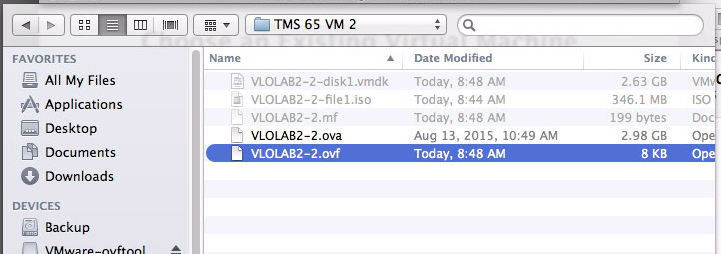 Selected ovf file will appear in Recent items section, then click on Continue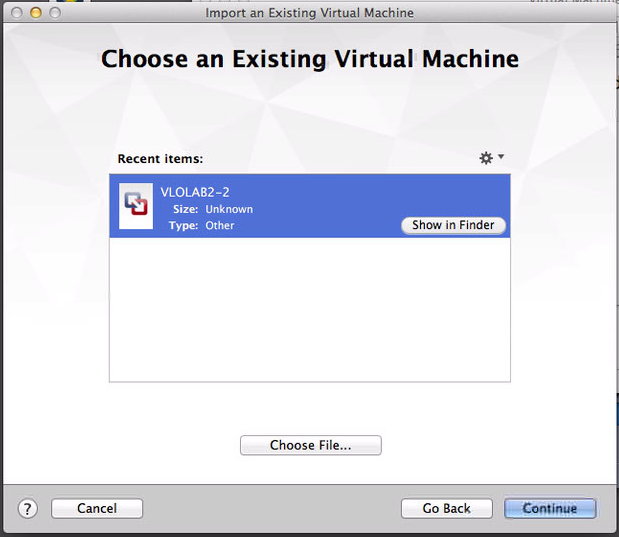 Name the Virtual Machine and specify the location where to save new VMThen click on Save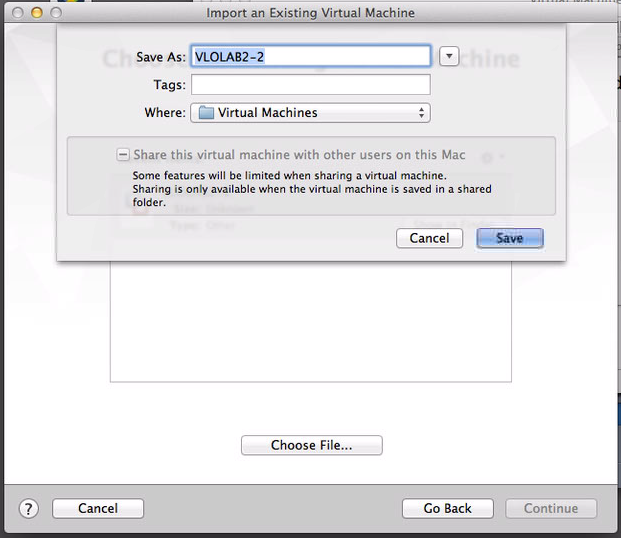 After clicking on Save, it will start importing the Virtual Machine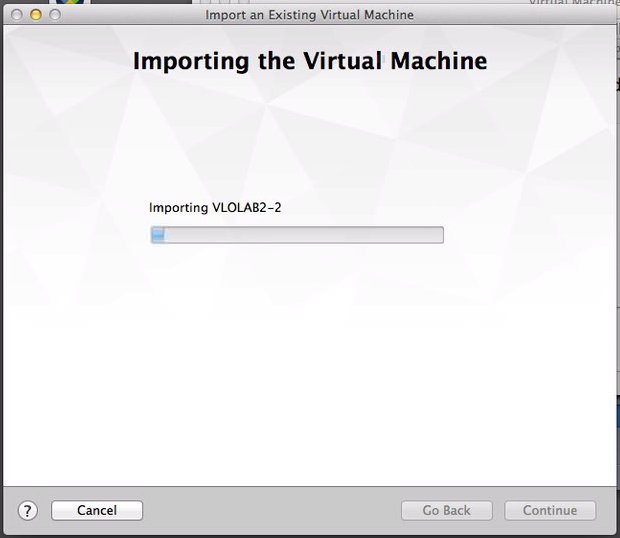 Once import progress is finished, it will display the screen belowClick Finish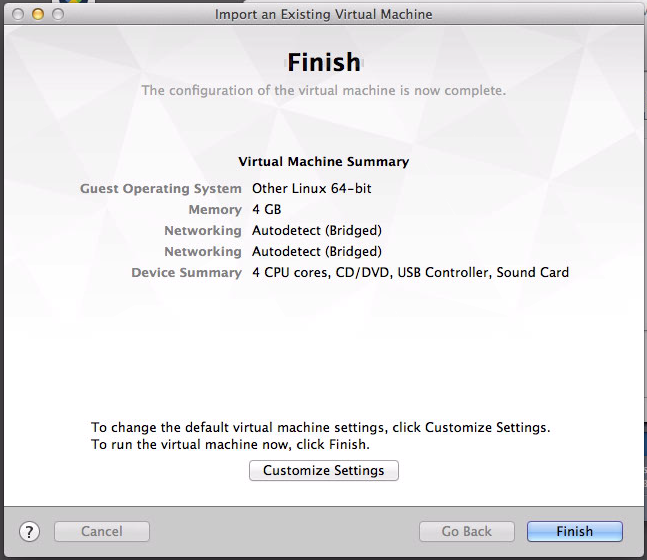 Click Upgrade to use new features supported by VMWare Fusion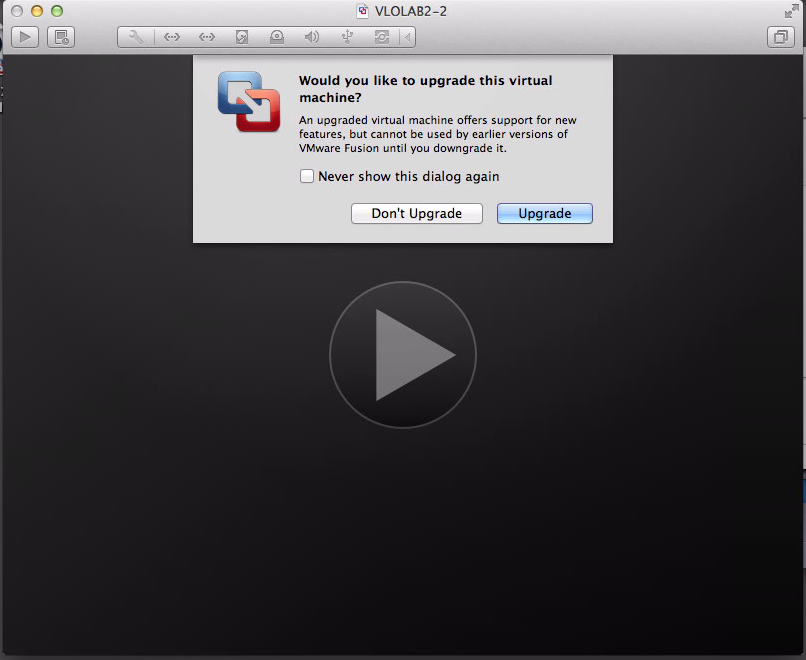 After a while it will start booting up the Virtual Machine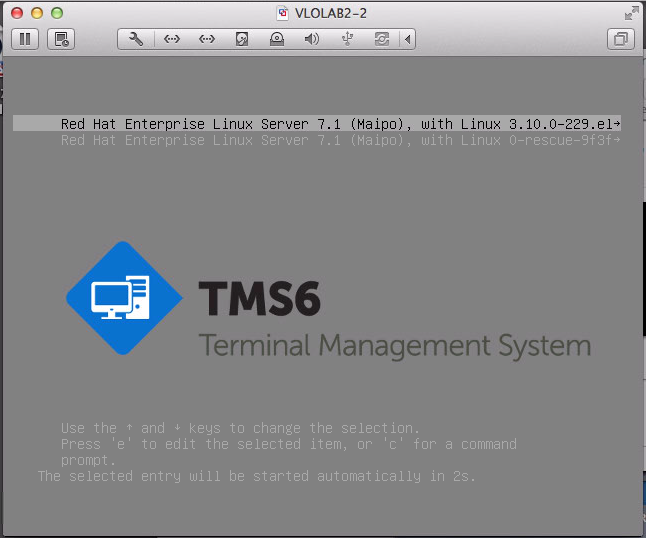 TMS 65 VM home screen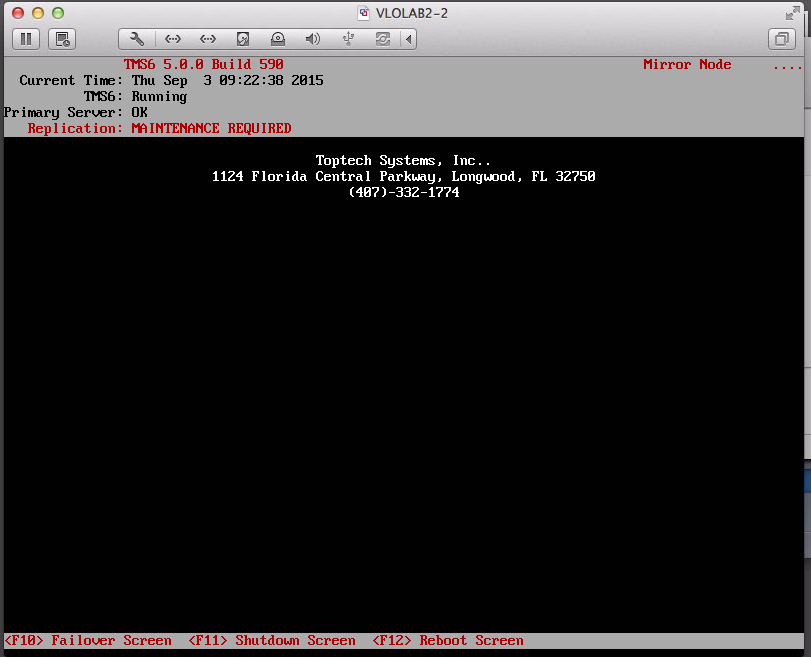 